Муниципальное дошкольное образовательное учреждение«Детский сад №24 п. Хмельники»ОТЧЕТо проведении месячника ПДД с 22.08.2017  по 22.09.2017 гг.Намеченные мероприятия на  тему «Правила дорожного движения» были выполнены.      В  группах ДОУ были оформлены миниуголки для детей по правилам дорожного движения. Были созданы минимузеи по темам: «Транспорт», «Дорожные знаки», «Светофоры».    Беседы с детьми сопровождались стихами, загадками, заданиями, помогающими лучше усвоить предлагаемый материал. Детям среднего и старшего возраста была показана презентация: «ПДД для малышей», ребята познакомились с важнейшими правилами дорожного движения, расширили знания о профессии полицейского.    Работа в данном направлении велась в тесном контакте с родителями. В родительских уголках размещалась информация по данной теме.    Была   проведена консультация для воспитателей. На установочном педсовете в августе воспитатели получили перспективные планы работы по ПДД на учебный год, с вопросом «Профилактика ДДТТ».                                                                           Заведующая МДОУ_______________(Кириллова Т. В.)Приложение к отчёту о проведении месячника ПДД 22.08.2017  по 22.09.2017 гг                                ФотоотчетНастольные игры во второй половине дня.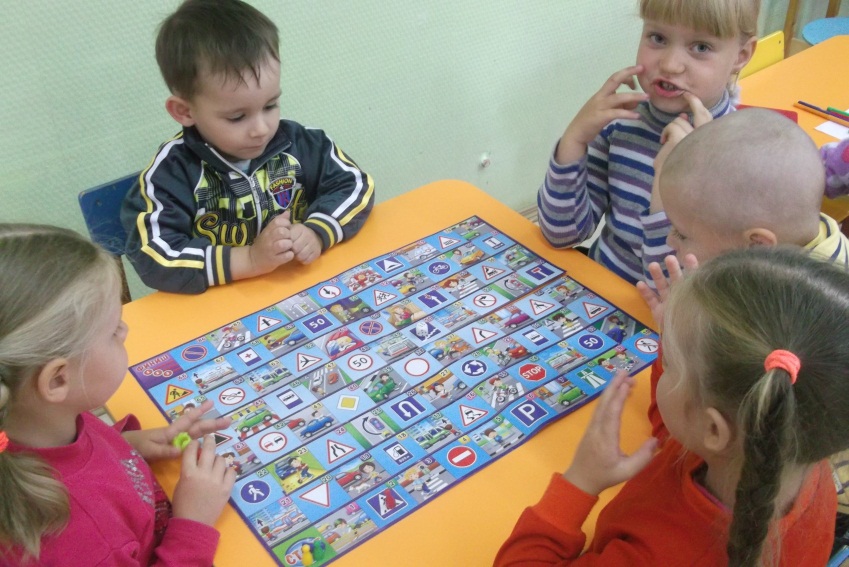 Поделки родителей.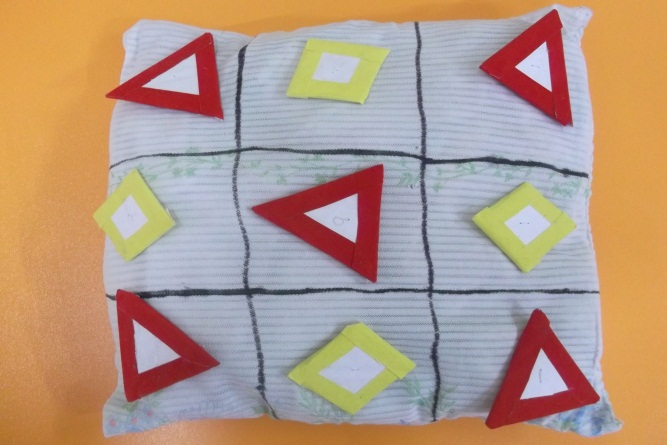 Занятия.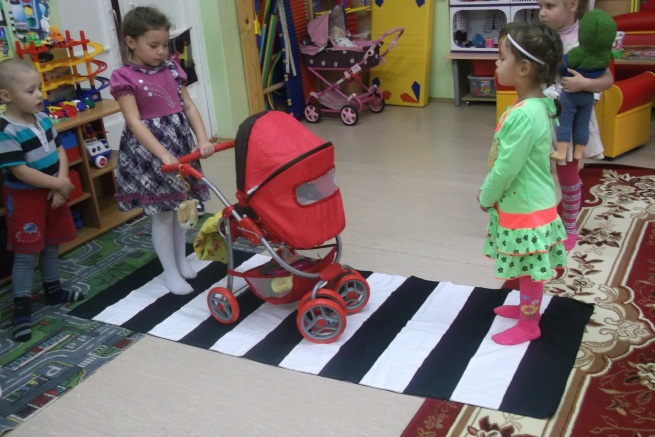 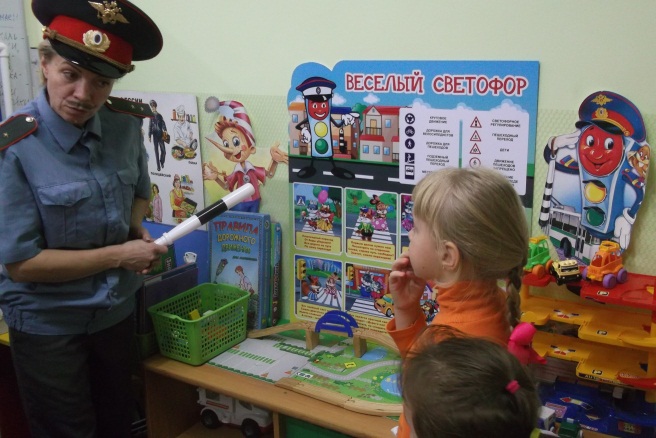 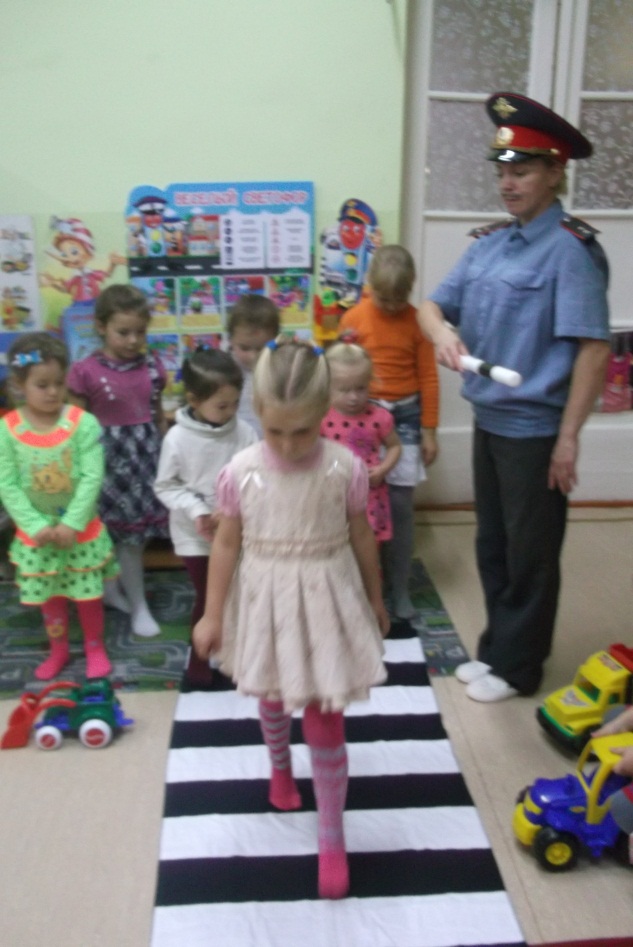 №МероприятияОтветственныйСтаршая разновозрастная группа1.2.3.4.5.Беседы: «Переходим через  улицу», «Улица – не место игр!», «Дорожные знаки – наши помощники»Изготовление памяток для родителей по ПДДД/игры: «Угадай, какой знак», «Поставь дорожный знак», Найди такую же картинку». Сюжетно –ролевые игры: «Гараж», «Автосалон», «Пешеходы и водители»П.и. : «Найди свой цвет», «Поезд», «Воробушки и автомобиль»Турьева Т.Ю.Работа с родителямиОформление папки - передвижки – «Правила для юного пешехода»Головягина Т.В.Младшая разновозрастная группа1.2.3.4.5.6.Беседы: «Какой бывает транспорт», «Знакомство со светофором», «Что такое улица», «Можно ли играть на дороге?»Рассматривание иллюстраций и плакотов: «Дети и дорога», «Безопасные места для игр».Чтение художественной литературы: С. Михалков «Бездельник светофор», «Если цвет зажегся красный…»Д. игры: «Красный и зеленый», «Найди свой цвет», «Светофор»Сюжетно –ролевые игры: «Мы – водители», «Пешеходы»П.и.: «Добеги до знака», «Воробышки и автомобиль», «Мы едем, едем, едем…Демидова А.С.Работа с родителямиОформление папки – передвижки «Правила дорожные детям знать положено»Головягина Т.В.